Sports and Athletics UnitAll interested students are required to fill out the pro-forma. This form is mandatory to any interested athlete in attending a try-out for varsity. Please fill in all the necessary information asked.WAIVER		 I understand that participation in the Mountain Province State Polytechnic College Varsity Team involves certain risks and dangers, which are inherent to sports during the selection of players, trainings and or competitions at any level.		I recognize the risks inherence in athletic preparation and competitions and accept those risks freely, hereby releasing Mountain Province State Polytechnic College and all its agents and employees from any responsibility associated with that risk.		In consideration of being permitted to join the selection and if selected to be trained and compete for Mountain Province State Polytechnic College, I hereby release and forever discharge from any claim and liabilities whatsoever without limitations I might have against the Mountain Province State Polytechnic College and make this release on behalf of my heirs, executors, administrators or assigns.	             I accept     ____________________________________                                              Signature over Printed Name		  I decline  ____________________________________                                              Signature over Printed NamePRO-FORMA FOR PLAYERSPRO-FORMA FOR PLAYERSPRO-FORMA FOR PLAYERSPRO-FORMA FOR PLAYERSPRO-FORMA FOR PLAYERSPRO-FORMA FOR PLAYERSPRO-FORMA FOR PLAYERSPRO-FORMA FOR PLAYERS           2 x 2 ID PictureI. PERSONAL INFORMATIONI. PERSONAL INFORMATIONI. PERSONAL INFORMATIONI. PERSONAL INFORMATIONI. PERSONAL INFORMATIONI. PERSONAL INFORMATIONI. PERSONAL INFORMATION           2 x 2 ID Picture1. ____________________    ____________________      ___________________       _____________            (Last Name)                       (First Name)                 (Middle Name)              (Name  Ext’n)1. ____________________    ____________________      ___________________       _____________            (Last Name)                       (First Name)                 (Middle Name)              (Name  Ext’n)1. ____________________    ____________________      ___________________       _____________            (Last Name)                       (First Name)                 (Middle Name)              (Name  Ext’n)1. ____________________    ____________________      ___________________       _____________            (Last Name)                       (First Name)                 (Middle Name)              (Name  Ext’n)1. ____________________    ____________________      ___________________       _____________            (Last Name)                       (First Name)                 (Middle Name)              (Name  Ext’n)1. ____________________    ____________________      ___________________       _____________            (Last Name)                       (First Name)                 (Middle Name)              (Name  Ext’n)1. ____________________    ____________________      ___________________       _____________            (Last Name)                       (First Name)                 (Middle Name)              (Name  Ext’n)           2 x 2 ID Picture2. Birthdate:2. Birthdate:3. Birthplace:3. Birthplace:3. Birthplace:4. Home  Address: 4. Home  Address: ___________________________________         Course and Year  __________________________Contact Number5. Sex    Male  Female                                                   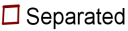 5. Sex    Male  Female                                                   5. Sex    Male  Female                                                   5. Sex    Male  Female                                                   6. Civil Status     Single  Married                      6. Civil Status     Single  Married                      6. Civil Status     Single  Married                      ___________________________________         Course and Year  __________________________Contact Number7. Mother’s Name:7. Mother’s Name:7. Mother’s Name:7. Mother’s Name:7. Mother’s Name:7. Mother’s Name:7. Mother’s Name:___________________________________         Course and Year  __________________________Contact Number8. Father’s Name:8. Father’s Name:8. Father’s Name:8. Father’s Name:8. Father’s Name:8. Father’s Name:8. Father’s Name:II.  SPORTS EVENTS II.  SPORTS EVENTS II.  SPORTS EVENTS II.  SPORTS EVENTS II.  SPORTS EVENTS II.  SPORTS EVENTS II.  SPORTS EVENTS II.  SPORTS EVENTS 9. LIST OF SPORTS EVENTS (Which Sports are you interested in playing? Kindly put a check mark in the box provided)9. LIST OF SPORTS EVENTS (Which Sports are you interested in playing? Kindly put a check mark in the box provided)9. LIST OF SPORTS EVENTS (Which Sports are you interested in playing? Kindly put a check mark in the box provided)9. LIST OF SPORTS EVENTS (Which Sports are you interested in playing? Kindly put a check mark in the box provided)9. LIST OF SPORTS EVENTS (Which Sports are you interested in playing? Kindly put a check mark in the box provided)9. LIST OF SPORTS EVENTS (Which Sports are you interested in playing? Kindly put a check mark in the box provided)9. LIST OF SPORTS EVENTS (Which Sports are you interested in playing? Kindly put a check mark in the box provided)9. LIST OF SPORTS EVENTS (Which Sports are you interested in playing? Kindly put a check mark in the box provided)AthleticsAthleticsChessChessChessChessChessTable TennisArchery Archery FootballFootballFootballFootballFootballTaekwondoArnis Arnis FutsalFutsalFutsalFutsalFutsalVolleyballBadmintonBadmintonKaratedoKaratedoKaratedoKaratedoKaratedoWushuBaseballBaseballLawn tennisLawn tennisLawn tennisLawn tennisLawn tennisSepaktakrawBeach VolleyballBeach VolleyballPencak SilatPencak SilatPencak SilatPencak SilatPencak SilatDance SportsBoxingBoxingSoftballSoftballSoftballSoftballSoftballMountain BikeBasketballBasketballSwimmingSwimmingSwimmingSwimmingSwimmingIII. EXPERIENCEIII. EXPERIENCEIII. EXPERIENCEIII. EXPERIENCEIII. EXPERIENCEIII. EXPERIENCEIII. EXPERIENCEIII. EXPERIENCE11. PLAYING EXPERIENCE:  Beginner        Amateur                      Trained11. PLAYING EXPERIENCE:  Beginner        Amateur                      Trained11. PLAYING EXPERIENCE:  Beginner        Amateur                      Trained11. PLAYING EXPERIENCE:  Beginner        Amateur                      Trained11. PLAYING EXPERIENCE:  Beginner        Amateur                      Trained11. PLAYING EXPERIENCE:  Beginner        Amateur                      Trained11. PLAYING EXPERIENCE:  Beginner        Amateur                      Trained11. PLAYING EXPERIENCE:  Beginner        Amateur                      Trained12. RESUMÉ OF NOTABLE PLAYING EXPERIENCE: ( Please specify activities and events including date)12. RESUMÉ OF NOTABLE PLAYING EXPERIENCE: ( Please specify activities and events including date)12. RESUMÉ OF NOTABLE PLAYING EXPERIENCE: ( Please specify activities and events including date)12. RESUMÉ OF NOTABLE PLAYING EXPERIENCE: ( Please specify activities and events including date)12. RESUMÉ OF NOTABLE PLAYING EXPERIENCE: ( Please specify activities and events including date)12. RESUMÉ OF NOTABLE PLAYING EXPERIENCE: ( Please specify activities and events including date)12. RESUMÉ OF NOTABLE PLAYING EXPERIENCE: ( Please specify activities and events including date)12. RESUMÉ OF NOTABLE PLAYING EXPERIENCE: ( Please specify activities and events including date)III. TRAININGSIII. TRAININGSIII. TRAININGSIII. TRAININGSIII. TRAININGSIII. TRAININGSIII. TRAININGSIII. TRAININGS13.NOTABLE TRAINING EXPERIENCE (please specify training experiences)13.NOTABLE TRAINING EXPERIENCE (please specify training experiences)13.NOTABLE TRAINING EXPERIENCE (please specify training experiences)13.NOTABLE TRAINING EXPERIENCE (please specify training experiences)13.NOTABLE TRAINING EXPERIENCE (please specify training experiences)13.NOTABLE TRAINING EXPERIENCE (please specify training experiences)13.NOTABLE TRAINING EXPERIENCE (please specify training experiences)13.NOTABLE TRAINING EXPERIENCE (please specify training experiences)Signature: Date: Date: To be filled-out by the coach:To be filled-out by the coach:To be filled-out by the coach:Comment/sComment/sRecommendation:Coach’s Signature:Coach’s Signature:Date: